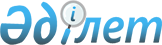 О бюджете сельского округа Алга на 2021-2023 годыРешение Казалинского районного маслихата Кызылординской области от 25 декабря 2020 года № 546. Зарегистрировано Департаментом юстиции Кызылординской области 29 декабря 2020 года № 7968.
      В соответствии с пунктом 2 статьи 75 Кодекса Республики Казахстан от 4 декабря 2008 года "Бюджетный кодекс Республики Казахстан", пунктом 2-7 статьи 6 Закона Республики Казахстан от 23 января 2001 года "О местном государственном управлении и самоуправлении в Республике Казахстан", Казалинский районный маслихат РЕШИЛ:
      1. Утвердить бюджет сельского округа Алга на 2021-2023 годы согласно приложениям 1, 2, 3, в том числе на 2021 год в следующих объемах:
      1) доходы – 57614 тысяч тенге, в том числе:
      налоговые поступления – 2316 тысяч тенге;
      поступления трансфертов – 55298 тысяч тенге;
      2) затраты – 58503 тысяч тенге;
      3) чистое бюджетное кредитование – 0;
      бюджетные кредиты – 0;
      погашение бюджетных кредитов – 0;
      4) сальдо по операциям с финансовыми активами – 0;
      приобретение финансовых активов – 0;
      поступления от продажи финансовых активов государства – 0;
      5) дефицит (профицит) бюджета – -889 тысяч тенге;
      6) финансирование дефицита (использование профицита) бюджета – 889 тысяч тенге.
      Сноска. Пункт 1 - в редакции решения Казалинского районного маслихата Кызылординской области от 19.07.2021 № 68 (вводится в действие с 01.01.2021).


      2. Учесть, что в районном бюджете на 2021 год предусмотрены нижеследующие целевые текущие трансферты бюджету сельского округа: 
      1) на благоустройство, на освещение 12716 тысяч тенге;
      2) на расходы по обеспечению деятельности аппарата акима 882 тысяч тенге.
      Сноска. Пункт 2 с изменениями, внесенными решениями Казалинского районного маслихата Кызылординской области от 12.03.2021 № 27 (вводится в действие с 01.01.2021); от 19.07.2021 № 68 (вводится в действие с 01.01.2021).


      3. Учесть, что в районном бюджете на 2021 год за счет средств республиканского бюджета предусмотрены нижеследующие целевые текущие трансферты бюджету сельского округа:
      1) сфера культуры 1465 тысяч тенге.
      4. Настоящее решение вводится в действие с 1 января 2021 года и подлежит официальному опубликованию. Бюджет на 2021 год сельского округа Алга
      Сноска. Приложение 1 - в редакции решения Казалинского районного маслихата Кызылординской области от 19.07.2021 № 68 (вводится в действие с 01.01.2021). Бюджет на 2022 год сельского округа Алга Бюджет на 2023 год сельского округа Алга
					© 2012. РГП на ПХВ «Институт законодательства и правовой информации Республики Казахстан» Министерства юстиции Республики Казахстан
				
      Председатель внеочередной LXХI сессий
Казалинского районного маслихата

А. ОРЫМБАЕВ

      Секретарь Казалинского
районного маслихата

К. НАЗЫМБЕКОВ
Приложение 1 к решениюКазалинского районного маслихатаот 25 декабря 2020 года № 546
Категория
Категория
Категория
Категория
Сумма, 

тысяч тенге
Класс
Класс
Класс
Сумма, 

тысяч тенге
Подкласс
Подкласс
Сумма, 

тысяч тенге
Наименование
Сумма, 

тысяч тенге
1. Доходы
57614
1
Налоговые поступления
2316
04
Hалоги на собственность
2316
1
Hалоги на имущество
21
3
Земельный налог
169
4
Hалог на транспортные средства
2126
4
Поступления трансфертов 
55298
02
Трансферты из вышестоящих органов государственного управления
55298
3
Трансферты из районного (города областного значения) бюджета
55298
Функциональная группа
Функциональная группа
Функциональная группа
Функциональная группа
Администратор бюджетных программ
Администратор бюджетных программ
Администратор бюджетных программ
Программа
Программа
Наименование
Наименование
2. Затраты
58503
01
Государственные услуги общего характера
24036
124
Аппарат акима города районного значения, села, поселка, сельского округа
24036
001
Услуги по обеспечению деятельности акима города районного значения, села, поселка, сельского округа
23349
022
Капитальные расходы государственного органа
687
07
Жилищно-коммунальное хозяйство
16506
124
Аппарат акима города районного значения, села, поселка, сельского округа
16506
008
Освещение улиц в населенных пунктах
14489
009
Обеспечение санитарии населенных пунктов
525
011
Благоустройство и озеленение населенных пунктов
1492
08
Культура, спорт, туризм и информационное пространство
17961
124
Аппарат акима города районного значения, села, поселка, сельского округа
17961
006
Поддержка культурно-досуговой работы на местном уровне
17961
3. Чистое бюджетное кредитование
0
Бюджетные кредиты
0
Погашение бюджетных кредитов
0
4. Сальдо по операциям с финансовыми активами
0
Приобретение финансовых активов
0
Поступления от продажи финансовых активов государства
0
5. Дефицит (профицит) бюджета
-889
6. Финансирование дефицита (использование профицита) бюджета
889
8
Используемые остатки бюджетных средств
889
01
Остатки бюджетных средств
889
1
Свободные остатки бюджетных средств
889Приложение 2 к решениюКазалинского районного маслихатаот 25 декабря 2020 года № 546
Категория
Категория
Категория
Категория
Сумма, 

тысяч тенге
Класс
Класс
Класс
Сумма, 

тысяч тенге
Подкласс
Подкласс
Сумма, 

тысяч тенге
Наименование
Сумма, 

тысяч тенге
1. Доходы
43280
1
Налоговые поступления
2394
04
Hалоги на собственность
2394
1
Hалоги на имущество
19
3
Земельный налог
116
4
Hалог на транспортные средства
2259
4
Поступления трансфертов 
40886
02
Трансферты из вышестоящих органов государственного управления
40886
3
Трансферты из бюджетов городов районного значения, сел, поселков, сельских округов
40886
Функциональная группа
Функциональная группа
Функциональная группа
Функциональная группа
Администратор бюджетных программ
Администратор бюджетных программ
Администратор бюджетных программ
Программа
Программа
Наименование
Наименование
2. Затраты
43280
1
Государственные услуги общего характера
23337
124
Аппарат акима города районного значения, села, поселка, сельского округа
23337
001
Услуги по обеспечению деятельности акима города районного значения, села, поселка, сельского округа
23337
7
Жилищно-коммунальное хозяйство
3941
124
Аппарат акима города районного значения, села, поселка, сельского округа
3941
008
Освещение улиц в населенных пунктах
1843
009
Обеспечение санитарии населенных пунктов
546
011
Благоустройство и озеленение населенных пунктов
1552
8
Культура, спорт, туризм и информационное пространство
16002
124
Аппарат акима города районного значения, села, поселка, сельского округа
16002
006
Поддержка культурно-досуговой работы на местном уровне
16002
3. Чистое бюджетное кредитование
0
Бюджетные кредиты
0
Погашение бюджетных кредитов
0
4. Сальдо по операциям с финансовыми активами
0
Приобретение финансовых активов
0
Поступления от продажи финансовых активов государства
0
5. Дефицит (профицит) бюджета
0
6. Финансирование дефицита (использование профицита) бюджета
0Приложение 3 к решениюКазалинского районного маслихатаот 25 декабря 2020 года № 546
Категория
Категория
Категория
Категория
Сумма, 

тысяч тенге
Класс
Класс
Класс
Сумма, 

тысяч тенге
Подкласс
Подкласс
Сумма, 

тысяч тенге
Наименование
Сумма, 

тысяч тенге
1. Доходы
43280
1
Налоговые поступления
2394
04
Hалоги на собственность
2394
1
Hалоги на имущество
19
3
Земельный налог
116
4
Hалог на транспортные средства
2259
4
Поступления трансфертов 
40886
02
Трансферты из вышестоящих органов государственного управления
40886
3
Трансферты из бюджетов городов районного значения, сел, поселков, сельских округов
40886
Функциональная группа
Функциональная группа
Функциональная группа
Функциональная группа
Администратор бюджетных программ
Администратор бюджетных программ
Администратор бюджетных программ
Программа
Программа
Наименование
Наименование
2. Затраты
43280
1
Государственные услуги общего характера
23337
124
Аппарат акима города районного значения, села, поселка, сельского округа
23337
001
Услуги по обеспечению деятельности акима города районного значения, села, поселка, сельского округа
23337
7
Жилищно-коммунальное хозяйство
3941
124
Аппарат акима города районного значения, села, поселка, сельского округа
3941
008
Освещение улиц в населенных пунктах
1843
009
Обеспечение санитарии населенных пунктов
546
011
Благоустройство и озеленение населенных пунктов
1552
8
Культура, спорт, туризм и информационное пространство
16002
124
Аппарат акима города районного значения, села, поселка, сельского округа
16002
006
Поддержка культурно-досуговой работы на местном уровне
16002
3. Чистое бюджетное кредитование
0
Бюджетные кредиты
0
Погашение бюджетных кредитов
0
4. Сальдо по операциям с финансовыми активами
0
Приобретение финансовых активов
0
Поступления от продажи финансовых активов государства
0
5. Дефицит (профицит) бюджета
0
6. Финансирование дефицита (использование профицита) бюджета
0